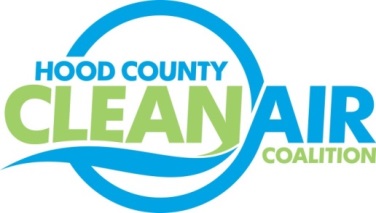 Meeting: Tuesday, October 7, 2014American Town Hall220 N. Travis Street, Granbury, Texas 760488:30-9:30 a.m.AgendaCall Meeting to OrderEPA Updates – Carrie PaigeRegional Updates – Michelle McKenzieFunding OpportunitiesEmission Reduction Incentive Grant (ERIG) www.terpgrants.orgLight-Duty Motor Vehicle Purchase or Lease Incentive Program www.terpgrants.orgTexas Clean School Bus Program www.tceq.state.tx.us/p2/clean-vehicles/school-buses.html#grantClean Fleet Policy Reminder www.nctcog.org/fleetpolicyClean Cities Update www.dfwcleancities.orgOzone Advance/ Nonattainment Area Meeting Local updates – Michelle McKenzieRenewal of TCEQ Contract for Monitor LocationOzone Season UpdateConference Call ReportsAir North TexasCenSaraRider 8 Expense Approval Process Status and Review of ProjectsMonthly Budget ReviewCity Policy for Degree: Impact on SalaryRental Update Contracts for Technical Projects, Outreach Survey, WebsiteConsider Transfer of Coalition Funds from Lake Granbury EDC to Granbury AdministrationDiscussionAdjourn 